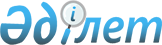 О некоторых вопросах вывоза сахараПриказ и.о. Министра сельского хозяйства Республики Казахстан от 11 июня 2024 года № 196. Зарегистрирован в Министерстве юстиции Республики Казахстан 12 июня 2024 года № 34487
      В соответствии с подпунктом 11) пункта 1 статьи 6 и пунктом 2 статьи 22 Закона Республики Казахстан "О национальной безопасности Республики Казахстан", пунктом 2 статьи 17 Закона Республики Казахстан "О регулировании торговой деятельности", статьей 29 Договора о Евразийском экономическом союзе, ратифицированного Законом Республики Казахстан "О ратификации Договора о Евразийском экономическом союзе", а также разделом 10 приложения 7 к указанному Договору ПРИКАЗЫВАЮ:
      1. Ввести в срок до 31 августа 2024 года запрет на вывоз сахара тростникового или свекловичного и химически чистой сахарозы, в твердом состоянии (код единой товарной номенклатуры внешнеэкономической деятельности Евразийского экономического союза 1701) (далее – сахар) с территории Республики Казахстан, в том числе в государства-члены Евразийского экономического союза, за исключением международного транзита сахара через территорию Республики Казахстан, а также перемещения сахара с территории одного государства-члена Евразийского экономического союза на территорию другого государства-члена Евразийского экономического союза через территорию Республики Казахстан в рамках индикативных балансов, принятых в реализацию распоряжения Евразийского межправительственного совета от 21 июня 2022 года № 8 "Об основных подходах по реализации государствами-членами Евразийского экономического союза мер регулирования экспорта отдельных видов товаров".
      2. Министерству сельского хозяйства Республики Казахстан в установленном законодательством порядке информировать Евразийскую экономическую комиссию о применении мер по реализации пункта 1 настоящего приказа.
      3. Комитету государственной инспекции в агропромышленном комплексе Министерства сельского хозяйства Республики Казахстан при взаимодействии с Комитетом государственных доходов Министерства финансов Республики Казахстан в пределах своей компетенции принять необходимые меры по обеспечению исполнения пункта 1 настоящего приказа в установленном законодательством порядке.
      4. Департаменту агропродовольственных рынков и переработки сельскохозяйственной продукции Министерства сельского хозяйства Республики Казахстан в установленном законодательством порядке обеспечить:
      1) государственную регистрацию настоящего приказа в Министерстве юстиции Республики Казахстан;
      2) размещение настоящего приказа на интернет-ресурсе Министерства сельского хозяйства Республики Казахстан.
      5. Контроль за исполнением настоящего приказа возложить на курирующего вице-министра сельского хозяйства Республики Казахстан.
      6. Настоящий приказ вводится в действие после дня его первого официального опубликования.
      "СОГЛАСОВАН"Министерство финансовРеспублики Казахстан
      "СОГЛАСОВАН"Министерство торговли и интеграцииРеспублики Казахстан
      "СОГЛАСОВАН"Комитет национальной безопасностиРеспублики Казахстан
      "СОГЛАСОВАН"Министерство национальной экономикиРеспублики Казахстан
					© 2012. РГП на ПХВ «Институт законодательства и правовой информации Республики Казахстан» Министерства юстиции Республики Казахстан
				
      исполняющий обязанностиМинистра сельского хозяйстваРеспублики Казахстан

А. Султанов
